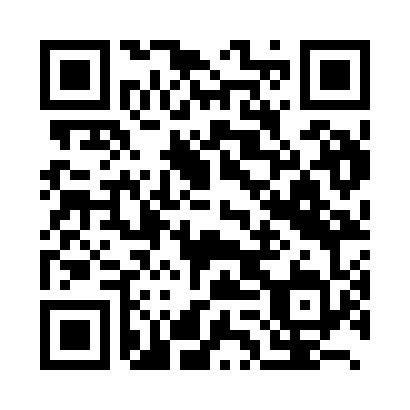 Ramadan times for Mooka, JapanMon 11 Mar 2024 - Wed 10 Apr 2024High Latitude Method: NonePrayer Calculation Method: Muslim World LeagueAsar Calculation Method: ShafiPrayer times provided by https://www.salahtimes.comDateDayFajrSuhurSunriseDhuhrAsrIftarMaghribIsha11Mon4:314:315:5711:503:115:445:447:0412Tue4:304:305:5511:503:115:455:457:0513Wed4:284:285:5411:493:115:465:467:0614Thu4:274:275:5211:493:125:465:467:0715Fri4:254:255:5111:493:125:475:477:0816Sat4:244:245:4911:493:135:485:487:0917Sun4:224:225:4811:483:135:495:497:1018Mon4:214:215:4711:483:135:505:507:1119Tue4:194:195:4511:483:145:515:517:1220Wed4:174:175:4411:473:145:525:527:1321Thu4:164:165:4211:473:155:535:537:1422Fri4:144:145:4111:473:155:535:537:1523Sat4:134:135:3911:463:155:545:547:1624Sun4:114:115:3811:463:165:555:557:1725Mon4:104:105:3611:463:165:565:567:1826Tue4:084:085:3511:463:165:575:577:1927Wed4:064:065:3311:453:165:585:587:2028Thu4:054:055:3211:453:175:595:597:2129Fri4:034:035:3011:453:175:595:597:2230Sat4:024:025:2911:443:176:006:007:2331Sun4:004:005:2811:443:186:016:017:241Mon3:583:585:2611:443:186:026:027:252Tue3:573:575:2511:433:186:036:037:263Wed3:553:555:2311:433:186:046:047:274Thu3:533:535:2211:433:186:056:057:285Fri3:523:525:2011:433:196:056:057:296Sat3:503:505:1911:423:196:066:067:307Sun3:483:485:1711:423:196:076:077:318Mon3:473:475:1611:423:196:086:087:329Tue3:453:455:1511:413:206:096:097:3310Wed3:443:445:1311:413:206:106:107:34